 СРО  РЕГИОНАЛЬНАЯ АССОЦИАЦИЯ «СТРОИТЕЛИ ТПП РБ» ПРОТОКОЛ № 46Правления  СРО Региональной ассоциации «Строители ТПП РБ» от 09.10.2019 Форма проведения заседания Правления СРО РА «Строители ТПП РБ»- заочнаяДата окончания заочного голосования: «11» октября 2019г. Основание  проведения заочного голосования- решение  Председателя Правления СРО  РА  «Строители ТПП РБ» Доржиева Геннадия Юрьевича ( согласно п.7.9. Положения  «О Правлении   Саморегулируемой организации  Региональная ассоциация «Строители ТПП РБ» от 07.02.2019г., далее - Положение о Правлении).  Приглашенные лица :Директор   СРО  Гусляков  Дмитрий АлександровичИсполнительный директор Елисафенко Владимир Леонидович;Секретарь заседания Правления    Кочетова  Лидия Васильевна Общее количество членов Правления :8 человекЧисло проголосовавших членов Правления  __ человек Заочное голосование считается правомочным, так как в нем приняли участие не менее половины  членов Правления ( согласно п. 7.13 Положения). Лицо,  избранное  секретарем заседания Правления и уполномоченное на подсчет голосов- Кочетова Лидия Васильевна.ПОВЕСТКА ДНЯ ЗАСЕДАНИЯ ПРАВЛЕНИЯ:1.Исключение из саморегулируемой организации на основании   поданного заявления о намерении  добровольного прекращения членства в СРО   ООО «ИСТ- СТРОЙ»  ( ИНН  0326023846);      2. Информация об организации, намеренной  установить уровень ответственности по договорам строительного подряда, заключаемых с использованием конкурентных  способов заключения договоров согласно  средствам,  внесенным в компенсационный фонд  обеспечения договорных обязательств.По вопросу   1  повестки дня :Слушали    Исполнительного директора  Елисафенко  Владимира Леонидовича, который сообщил, что от   Генерального директора  ООО «ИСТ-СТРОЙ» Серебренниковой Валентины  Кузьминичны поступило заявление  о добровольном выходе из состава СРО.Решили по  вопросу  1 повестки дня: Удовлетворить просьбу   Генерального директора ООО «ИСТ-СТРОЙ» Серебренниковой Валентины  Кузьминичны.Голосовали:«за»  -  ____  голосов, «против» -  ____   , «воздержался» - _____Решение принято единогласно. Исполнительной дирекции внести соответствующие изменения  в реестр членов  саморегулируемой организации.По вопросу   2  повестки дня :Слушали  Исполнительного директора  СРО   РА «Строители ТПП РБ»  Елисафенко Владимира Леонидовича, который сообщил, что  от  Общества с ограниченной ответственностью  ООО «РЕГИОН ЭНЕРГО» (ИНН 0323396818)  поступило заявление  об участии  в заключении договоров строительного подряда с использованием конкурентных способов заключения договоров, предельный размер обязательств по которым не превышает 60,0 млн.руб. (первый уровень ответственности).  В соответствии с заявлением, ООО «РЕГИОН ЭНЕРГО» внесен взнос в компенсационный Фонд обеспечения договорных обязательств по договорам строительного подряда, заключаемых с   использованием конкурентных способов заключения договоров, предельный размер обязательств по которым не превышает 60 млн. руб. ( Фонд  ОДО- 200 тыс.руб).Финансовые обязательства  выполнены.Решили  по вопросу:Принять   положительное решение по  предоставлению ООО «РЕГИОН ЭНЕРГО»  первого  уровня ответственности    по   участию в заключении  договоров строительного подряда, заключаемых с   использованием конкурентных способов заключения договоров.Голосовали:  «за»  -___    голосов, «против» - _____, «воздержался» - ______Решение  принято единогласно.Повестка дня исчерпана. Предложений и дополнений в повестку дня собрания не поступило. Заседание Правления объявляется закрытым.  Директор                                                                                              Гусляков Д.А.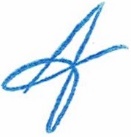 Секретарь заседания Правления                                                       Кочетова Л.В.                  г. Улан-Удэ, ул. Ленина, д. 25, тел. 8(3012) 21-55-88,( 89021)642246;  e-mail: sro@tpprb.com